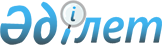 Об утверждении Правил по ведению порядка присвоения наименований и переименований частей населенного пункта, требований к присвоению порядковых номеров земельным участкам, зданиям и сооружениям на территории Костанайской области
					
			Утративший силу
			
			
		
					Постановление акимата Костанайской области от 30 января 2010 года № 54. Зарегистрировано Департаментом юстиции Костанайской области 17 февраля 2010 года № 3704. Утратило силу постановлением акимата Костанайской области от 25 февраля 2016 года № 82      Сноска. Утратило силу постановлением акимата Костанайской области от 25.02.2016 № 82 (вводится в действие со дня его подписания).

      В соответствии с подпунктом 21-3) пункта 1 статьи 27 Закона Республики Казахстан от 23 января 2001 года "О местном государственном управлении и самоуправлении в Республике Казахстан" акимат Костанайской области ПОСТАНОВЛЯЕТ:

      1. Утвердить прилагаемые Правила по ведению порядка присвоения наименований и переименования составных частей населенного пункта, требования к присвоению порядковых номеров земельным участкам, зданиям и сооружениям на территории Костанайской области.

      2. Признать утратившими силу следующие постановления акимата Костанайской области:

      "Об утверждении Правил по ведению порядка присвоения наименований и переименований составных частей населенных пунктов, установления требований к присвоению порядковых номеров земельным участкам, зданиям и сооружениям на территории Костанайской области" от 12 июля 2007 года № 331 (зарегистрировано в Реестре государственной регистрации нормативных правовых актов под № 3577, опубликовано в газете 28 августа 2007 года "Костанайские новости");

      "О внесении изменений и дополнений в постановление акимата от 12 июля 2007 года № 331 "Об утверждении Правил по ведению порядка присвоения наименований и переименования составных частей населенных пунктов, установления требований к присвоению порядковых номеров земельным участкам, зданиям и сооружениям на территории Костанайской области" от 26 сентября 2008 года № 458 (зарегистрировано в Реестре государственной регистрации нормативных правовых актов под № 3657, опубликовано в газете 19 ноября 2008 года "Қостанай таңы"). 

      3. Настоящее постановление вводится в действие по истечении десяти календарных дней после дня его первого официального опубликования.

 Правила
по ведению порядка присвоения наименований
и переименования составных частей населенного пункта,
требования к присвоению порядковых номеров земельным участкам,
зданиям и сооружениям на территории Костанайской области      Сноска. Правила в редакции постановления акимата Костанайской области от 08.04.2013 № 135 (вводится в действие по истечении десяти календарных дней после дня его первого официального опубликования).

      Настоящие Правила по ведению порядка присвоения наименований и переименования составных частей населенного пункта, требований к присвоению порядковых номеров земельным участкам, зданиям и сооружениям на территории Костанайской области (далее - Правила) разработаны в соответствии с Законами Республики Казахстан от 23 января 2001 года "О местном государственном управлении и самоуправлении в Республике Казахстан", от 11 января 2007 года "Об информатизации", от 16 июля 2001 "Об архитектурной, градостроительной и строительной деятельности в Республике Казахстан", от 26 июля 2007 года "О государственной регистрации прав на недвижимое имущество", от 16 апреля 1997 года "О жилищных отношениях", от 8 декабря 1993 года "Об административно-территориальном устройстве Республики Казахстан", от 11 июля 1997 года "О языках в Республике Казахстан", совместного приказа Агентства Республики Казахстан по делам строительства и жилищно-коммунального хозяйства от 27 июня 2012 года № 278 и Министерства транспорта и коммуникаций Республики Казахстан от 26 июня 2012 года № 378 "Об утверждении Правил адресации объектов недвижимости на территории Республики Казахстан".

      1. Основные положения

      1. В настоящих Правилах используются следующие основные термины:

      1) площадь - поименованный градостроительный элемент, имеющий замкнутые границы;

      2) предварительный адрес (проектный номер) – адрес объекта недвижимости, присваиваемый на стадии оформления предпроектной документации до сдачи объекта в эксплуатацию;

      3) наименования – имена собственные, присваиваемые составным частям населенного пункта, служащие для их выделения и распознавания;

      4) административно-территориальная единица – составная часть системы административно-территориального устройства Республики Казахстан по Перечню наименований типов административно-территориальных единиц согласно приложению 1 к настоящим Правилам;

      5) блок – объемно-пространственный элемент здания, независимый в функциональном отношении, который может использоваться как в сочетании с другими элементами здания, так и самостоятельно;

      6) бульвар – улица или дорога местного значения, встречные транспортные потоки которой разделены лесопарковыми насаждениями, пешеходными дорогами;

      7) гараж – сооружение для постоянного или временного хранения автомобильного транспорта;

      8) проспект – дорога или улица общегородского значения;

      9) населенный пункт - это часть компактно заселенной территории республики, сложившаяся в результате хозяйственной и иной общественной деятельности граждан, с численностью не менее 50 человек, учтенная и зарегистрированная в установленном законом порядке и управляемая местными представительными и исполнительными органами;

      10) составные части населенных пунктов – улица, проспект, переулок, бульвар, микрорайон и иные составные части, указанные в Перечне наименований типов составных частей населенного пункта согласно приложению 2 к настоящим Правилам;

      11) встроенные помещения – помещения общественного назначения, размещаемые в объеме основного здания с организацией отдельного входа;

      12) встроенно-пристроенные помещения - помещения, имеющие как пристроенную к основному зданию, так и встроенную в него часть;

      13) категория дорог - классификация автомобильных дорог на всем протяжении или на отдельных участках в зависимости от расчетной интенсивности движения транспортных средств;

      14) недвижимое имущество (далее - объекты недвижимости) - земельные участки, здания, сооружения и иное имущество прочно связанные с землей, то есть объекты, перемещение которых без несоразмерного ущерба их назначению невозможно;

      15) первичный объект недвижимости - здания и сооружения различного функционального назначения, а также объекты особого регулирования и градостроительной регламентации;

      16) вторичный объект недвижимости - жилые и нежилые помещения, которым в целях регистрации прав на них присваиваются кадастровые номера как объектам индивидуального (раздельного) права собственности (иного вещного права);

      17) корпус – здание и сооружение, входящее в единый комплекс, представляющий собой комплекс зданий и сооружений, расположенных на одном земельном участке и объединенных по функциональному назначению;

      18) улица - территория, предназначенная для движения транспорта и пешеходов, включающая двухполосную проезжую часть, обочины, кюветы и укрепляющие бермы;

      19) адрес – описание местоположения объекта недвижимости, содержащее следующие элементы: регион, населенный пункт, составные части населенного пункта, первичный объект недвижимости, вторичный объект недвижимости (при наличии);

      20) информационная система "Адресный регистр" - аппаратно-программный комплекс, предназначенный для создания, накопления, обработки сведений об адресах и их составных частей и унификации адресного поля Республики Казахстан;

      21) регистрационный код адреса (далее - РКА) – это уникальный код адреса объекта недвижимости, генерируемый информационной системой "Адресный регистр";

      22) дежурный адресный план АИС ГГК – геоинформационная цифровая карта населенного пункта, выполненная в системе координат с нанесенными точными границами территории населенного пункта, административных районов, микрорайонов, кварталов, улицами, зданиями, сооружениями (включая транспортную и инженерную инфраструктуру), а также информационные данные идентифицирующие земельные участки и объекты недвижимости, пространственную часть первичного объекта как самостоятельного объекта гражданского или иного права;

      23) автоматизированная информационная система государственного градостроительного кадастра (далее - АИС ГГК) — государственная система количественных и качественных показателей, включающих градостроительные регламенты, картографическую, статистическую и текстовую информацию, характеризующую территорию градостроительной, архитектурной и строительной деятельности по признакам социально-правового режима ее использования, уровню инженерно-технической обеспеченности, по параметрам и состоянию объектов, расположенных на ней, а также природно-климатическим условиям и экологическому состоянию;

      24) порядковый номер объекта – реквизит адреса объекта, состоящий из последовательности цифр с возможным добавлением заглавной буквы или через знак дроби дополнительных целых цифр (не более двух знаков). При этом в номере исключаются местоимения (например, буква "Я"), казахские буквы алфавита (Ә, I, Ғ, Қ, Ң, Ө, Ү, Ұ, Һ) и буквы трудного произношения (не имеющие звука), и похожие на цифры (О, Ж, З, И, Х, Ц, Ч, Ш, Щ, Ь, Ы, Ъ);

      25) ономастическая комиссия - консультативно-совещательный орган, вырабатывающий предложения по формированию единых подходов по наименованию и переименованию административно-территориальных единиц, составных частей населенных пунктов, аэропортов, портов, железнодорожных вокзалов, железнодорожных станций, станций метрополитена, автовокзалов, автостанций, физико-географических и других объектов государственной собственности на территории Республики Казахстан, уточнению и изменению транскрипции их наименований и присвоению собственных имен лиц государственным юридическим лицам, юридическим лицам с участием государства, а также восстановлению и сохранению исторических названий как составной части историко-культурного наследия Республики Казахстан;

      26) квартал – структурный элемент застройки, не разделенный улицами/переулками;

      27) переулок, проезд – территория, обеспечивающая подъезд транспортных средств к зданиям, учреждениям, предприятиям и другим объектам городской, поселковой застройки, населенных пунктов;

      28) жилое помещение – отдельное помещение, предназначенное и используемое для постоянного проживания, включающее как жилую площадь, так и нежилую площадь жилища;

      29) помещение – внутренняя изолированная часть строения, отделяющаяся от других смежных помещений стенами без проемов или глухими перегородками и имеющая самостоятельный выход на улицу, во двор, коридор общего пользований или на лестничную клетку. Помещения по своему назначению подразделяются на жилые и нежилые;

      30) микрорайон - градообразующий структурно-планировочный элемент застройки.

      2. Адресация объектов на территории Республики Казахстан проводится в целях формирования адреса объекта недвижимости.

      3. Адрес объекта излагается на казахском и русском языках.

      4. Адрес объекта состоит из:

      наименования области, района, города, района в городе, сельского округа, поселка, села;

      наименования составных частей населенного пункта;

      номера первичного объекта;

      номера вторичного объекта, согласно Перечню типов объектов недвижимости, указанному в приложении 3 к настоящим Правилам.

      В зависимости от типа объекта недвижимости структура адреса дополняется дополнительными элементами (корпус, блок, ряд, проезд, линия).

      5. Реквизиты адреса указываются в строго определенной последовательности написания дедуктивным способом (от общего к частному).

      2. Порядок присвоения наименований и

      переименований составным частям населенных

      пунктов Костанайской области

      6. Наименования составным частям населенных пунктов Костанайской области присваиваются для обеспечения их выделения и распознавания в пространстве в порядке, установленном законодательством об административно-территориальном устройстве в Республике Казахстан.

      7. Орган архитектуры и градостроительства:

      1) приказом присваивает порядковые номера объектам недвижимости, указанным в пункте 8 настоящих Правил;

      2) формирует и направляет в орган по развитию языков, для дальнейшего проведения работ по присвоению наименования, переименованию, упразднению адреса, составных частей населенного пункта, перечня составных частей населенного пункта:

      не имеющих наименований;

      наименования, которых совпадают;

      прекративших существование в связи со сносом, находившихся на них объектов недвижимости;

      утвержденных собственным приказом предварительный адрес (проектные номера) составных частей населенного пункта;

      3) проводит инвентаризацию объектов (подворовой, подомовой обход) с внесением данных инвентаризации объектов в дежурный адресный план АИС ГГК на территории населенного пункта для целей выявления отсутствия или упорядочивания и устранения некорректных адресных данных;

      4) ведет учет снесенных зданий с упразднением их адресов, а также присвоением новых адресов, вновь возведенным на этих участках зданиям;

      5) определяет категории градостроительных элементов, подлежащих наименованию или переименованию, включая категории дорог и улиц, используемых при присвоении наименований;

      6) осуществляет идентификацию объектов недвижимости на территории населенных пунктов;

      7) регистрирует и вносит информацию об адресе объекта недвижимости в дежурный план населенного пункта АИС ГГК и в ИС "Адресный регистр";

      8) осуществляет выдачу справок об адресе объекта недвижимости с указанием кода РКА из информационной системы "Адресный регистр";

      9) в течение семи рабочих дней представляет органам юстиции, а также всем заинтересованным органам копии приказов о присвоении, изменении, упразднении порядковых номеров первичных и вторичных объектов недвижимости;

      10) обеспечивает своевременное присвоение, изменение и упразднение адресов первичных и вторичных объектов недвижимости, а также соблюдение при этом всех норм настоящих Правил;

      11) выдает предварительный адрес (проектный номер) первичным и вторичным объектам.

      8. Постоянной адресации подлежат:

      все существующие, а также вновь построенные здания, сооружения, сданные в эксплуатацию и имеющие правоустанавливающие документы, при этом адресация объектов садоводства (дачи) осуществляется без приемки в эксплуатацию на основании идентификационного документа;

      гаражи, встроенные, пристроенные, встроенно-пристроенные к зданию помещения, жилые помещения, мансардные этажи, появившиеся в результате нового строительства или реконструкции;

      объекты, образовавшиеся в результате деления на несколько самостоятельных частей, в соответствии с законодательством об архитектурной, градостроительной и строительной деятельности;

      земельные участки, право собственности, на которые зарегистрировано в органах юстиции, предоставленные для строительства и эксплуатации зданий и сооружений.

      9. Предварительной адресации подлежат:

      земельные участки, предоставленные для строительства объектов недвижимости;

      объекты незавершенного строительства на стадии подготовки к сдаче в эксплуатацию;

      первичные объекты, планируемые к вводу в эксплуатацию;

      вторичные объекты в составе первичных, планируемые к вводу в эксплуатацию.

      Информация о предварительном адресе объекта недвижимости подлежит регистрации в ИС "Адресный регистр".

      10. Адресации не подлежат:

      самовольно возведенные объекты;

      объекты временного назначения, хозяйственные постройки, гаражи, размещенные на территории выделенной гражданам для индивидуального жилищного строительства, объекты инженерной инфраструктуры населенных пунктов, отдельно стоящие рекламные конструкции, теплопроводы, водопроводы, электропроводы, канализации, очистные сооружения, нефтеперегонные сооружения.

      11. Присвоение наименований составным частям населенного пункта производится по следующим этапам:

      1) орган архитектуры направляет в ономастическую комиссию перечень составных частей населенного пункта, которым, не присвоены наименования, имеющие совпадающие наименования, для дальнейшего проведения работ по присвоению наименований (переименованию) составным частям населенного пункта;

      2) ономастическая комиссия проводит процедуры по организации заседания ономастической комиссии для обсуждения вопросов присвоения наименований (переименования) составных частей населенного пункта;

      3) городские и районные исполнительные органы решают вопросы присвоения наименования (переименования) составных частей населенного пункта и направляют на утверждение в городские и районные представительные органы;

      4) городские и районные представительные органы принимают решение на основании предложений исполнительных органов о присвоении наименовании (переименовании) составных частей населенного пункта;

      5) совместные решения представительных и исполнительных органов о присвоении наименований (переименовании) составным частям населенного пункта доводятся до заинтересованных государственных органов и иных организаций;

      6) согласно статье 14 Закона Республики Казахстан от 8 декабря 1993 года "Об административно-территориальном устройстве Республики Казахстан" аким поселка, села, сельского округа с учетом мнения населения соответствующей территории решает вопросы по наименованию и переименованию составных частей этих населенных пунктов.

      12. В случае, если на одном земельном участке возведены два и более объекта, образующих единый архитектурный ансамбль или являющихся частью одного архитектурно-строительного комплекса, порядковые номера этих объектов будут состоять из номера основного здания дополнительного номера корпуса. Указатель "корпус" определяется в зависимости от функционального назначения зданий с учетом функционального использования территории земельного участка, на котором они расположены, и сложившейся нумерации близлежащих зданий.

      При этом нумерация зданий производится от главного въезда на территорию земельного участка с учетом расположения основного здания.

      13. В случае, если объект расположен внутри квартала и ни один фасад объекта не выходит на улицы, к порядковому номеру объекта добавляются через знак дроби дополнительные целые цифры. При этом за основной порядковый номер принимается порядковый номер объекта, наиболее приближенного к подлежащему нумерации объекту.

      14. Цифра через знак дроби увеличивается соответственно по мере удаления от объекта с основным порядковым номером. Не допускается добавлять дополнительные целые цифры или заглавные буквы через знак дроби или тире к порядковому номеру объекта, имеющему знак дроби.

      15. Порядковый номер объекта присваивается органом архитектуры и градостроительства, объектам, принятым в эксплуатацию и/или при проведении комплексной инвентаризации объектов на территории населенного пункта в целях упорядочивания и устранения некорректных адресных данных.

      16. Порядковые номера и нумерация зданий, присвоенные до введения в действие настоящего постановления, остаются без изменения.

      17. Уполномоченный орган по земельным отношениям местного исполнительного органа при отводе земельного участка обращается в орган архитектуры и градостроительства для присвоения предварительного адреса земельному участку. В решении о выдаче земельного участка указывается предварительный адрес объекта и РКА.

      18. В случаях, когда нумерация объектов одной части населенного пункта прерывается (теряется) более чем на десять единиц, органом архитектуры и градостроительства инициируется внесение изменений в нумерацию объектов, требующих перенумерации.

      19. Присвоение порядковых номеров зданиям (сооружениям), образующим непрерывный фронт застройки с юга на север (с запада на восток), производится соответственно с юга на север (с запада на восток) с нечетными номерами по левой стороне составной части населенного пункта и четными номерами по правой стороне.

      20. Упразднение адреса объекта недвижимости осуществляется органом архитектуры и градостроительства при выявлении физического отсутствия объекта недвижимости посредством инвентаризации (подворового и подомового обхода), а также при упорядочении порядковых номеров объектов недвижимости привязанных к составной части населенного пункта.

      21. Зданиям, находящимся на пересечении составных частей населенного пункта различных категорий, присваивается порядковый номер по составной части населенного пункта более высокой категории, согласно классификации магистральных улиц.

      22. Зданиям, находящимся на пересечении составных частей населенного пункта равных категорий, присваивается порядковый номер по составной части населенного пункта, на который выходит главный фасад здания. Если на угол выходят два равнозначных фасада одного здания, порядковый номер присваивается по составной части населенного пункта, идущему в направлении к центру населенного пункта. Если главный фасад здания находится внутри двора, присваивается порядковый номер по составной части населенного пункта, вдоль которого вытянуто здание.

      23. Присвоение порядкового номера зданиям, образующим периметр площади, производится по часовой стрелке, начиная от главной дороги со стороны центра населенного пункта. В случае, если угловое здание имеет главный фасад и значительную протяженность вдоль примыкающей составной части населенного пункта, его нумерация производится по составной части населенного пункта.

      24. В случае естественного формирования новой застройки территории населенного пункта, при котором невозможно выполнение требований пункта 19 настоящих Правил, допускается присвоение порядковых номеров на данных территориях в обратном порядке, то есть с севера на юг либо с востока на запад, с нечетными номерами по правой стороне составной части населенного пункта и четными номерами по левой стороне составной части населенного пункта.

      25. Адрес является единым для различных частей одного и того же объекта.

      26. Нумерацию зданий, расположенных между двумя уже пронумерованными зданиями, строениями с последовательными номерами (вставку объектов), следует производить, используя меньший номер соответствующего объекта с добавлением к нему дроби в соответствии с настоящими Правилами.

      3. Заключительные положения

      27. Отношения, не охватываемые Правилами, регулируются действующим законодательством Республики Казахстан.

 Перечень наименований типов
административно-территориальных единиц Перечень наименований типов составных
частей населенного пункта Перечень типов объектов
недвижимости
					© 2012. РГП на ПХВ «Институт законодательства и правовой информации Республики Казахстан» Министерства юстиции Республики Казахстан
				
      Аким Костанайской области

С. Кулагин
Утверждены
постановлением акимата
от 30 января 2010 года
№ 54
Приложение
к постановлению акимата
от 8 апреля 2013 года № 135 Приложение 1
к Правилам по ведению порядка
присвоения наименований и
переименования составных
частей населенного пункта,
требований к присвоению
порядковых номеров земельным
участкам, зданиям и сооружениям
на территории Костанайской области№

Наименование на русском языке

1

Село

2

Сельский округ

3

Город областного значения

4

Город районного значения

5

Город республиканского значения

6

Область

7

Отделение

8

Поселок

9

Район

10

Район в городе

11

Разъезд

12

Станция

13

Подхоз

14

Ферма

15

Санаторий

16

Лесхоз

Приложение 2
к Правилам по ведению порядка
присвоения наименований и
переименования составных
частей населенного пункта,
требований к присвоению
порядковых номеров земельным
участкам, зданиям и сооружениям
на территории Костанайской области№

Наименование на русском языке

1

Улица

2

Бульвар

3

Аллея

4

Площадь

5

Проспект

6

Линия

7

Дорога

8

Набережная

9

Переулок

10

Проезд

11

Зимовка

12

Лесхоз

13

Воинская часть

14

Разъезд

15

Станция

16

База отдыха

17

Микрорайон

18

Квартал

19

Застава

20

Шоссе

21

Тракт

22

Дачный кооператив

23

Гаражный кооператив

24

Массив

25

Гаражное общество

26

Дачное общество

27

Трасса

28

Гаражный массив

29

Садовое (Садоводческое) общество

30

Жилой массив

31

Участок

32

Промышленная зона

33

Отделение

34

Тупик

35

Крестьянское хозяйство

36

Садоводческий коллектив

37

Потребительский кооператив собственников гаражей

38

Потребительский кооператив

39

Садоводческое товарищество

40

Дачный массив

41

Ферма

42

Урочище

43

Зона

44

Потребительский гаражный кооператив

45

Потребительский кооператив собственников дачных

участков

46

Таможенный пост

47

Лесничество

48

Кардон

49

Потребительский кооператив собственников

индивидуальных гаражей

50

Гаражно-строительный кооператив

51

Потребительский кооператив садоводов, садоводческих

товариществ

52

Заимка

53

Площадка

54

Территория

55

Разрез

56

Дачный комплекс

57

Учетный квартал

58

Гаражно-эксплуатационный кооператив

59

Кадастровый квартал

60

Садоводческо-потребительский кооператив

61

Общество садоводов

Приложение 3
к Правилам по ведению порядка
присвоения наименований и
переименования составных частей
населенного пункта, требований
к присвоению порядковых номеров
земельным участкам, зданиям и
сооружениям на территории
Костанайской области№

Наименования на русском языке

1

Жилой фонд

2

Производственные здания

3

Объекты науки, образования и воспитания

4

Объекты здравоохранения и отдыха

5

Административные и общественные организации и

управления

6

Объекты физкультурно-оздоровительные и спортивные

7

Объекты культурно-просветительных и зрелищных

учреждений

8

Объекты торговли

9

Объекты общественного питания

10

Объекты бытового обслуживания

11

Объекты коммунального обслуживания

12

Производственные объекты для транспорта и для

непосредственного обслуживания населения

13

Промышленные и складские объекты

14

Территории зеленных насаждений пригородной зоны

15

Временно нежилые объекты

16

Сооружение

17

Объекты сельскохозяйственного и животноводческого

назначения

18

Садоводческие участки

